Gift Aid is a wonderful scheme which enables charities to claim back from HMRC the tax donors have paid on their donations.Benefits for Community of Sant’Egidio UKWe can receive an extra 25p for every £1 you donate, and it doesn’t cost us anything.If you have donated in the past four years, or will in the future, we can claim back the tax on that too.We can use this extra money to make your support worth more to everyone who benefits from our services. Whether it’s an extra cup of tea, an extra Christmas gift or an extra sleeping bag, it all adds up.Benefits for youYou just need to make a declaration once, and we will be able to claim on all your donations.You know that we can do more with your gift at no extra cost to you.Higher rate taxpayers can claim further relief on their gifts via their self-assessment tax return. Please contact HMRC for more information on how to do this.Please note you are only eligible for the scheme if you have paid enough UK income tax or capital gains tax to cover the tax claimed on all your charitable donations in each tax year.Your detailsTitle:  First name:  Last name: Home address: Postcode: Email: Telephone number: Your Gift Aid declarationIncrease your donation by 25% at no extra cost to you!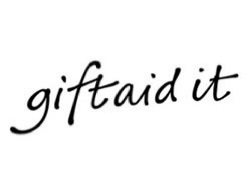   Yes, I would like Community of Sant’Egidio UK to claim Gift Aid on this donation, any donations I have made within the last four years and all donations I make in the future until further notice.**  No, I’m not a UK taxpayer.			Date: ** By ticking the Gift Aid box you are confirming that you are a UK taxpayer and understand that if you pay less Income Tax and/or Capital Gains Tax than the amount of Gift Aid claimed on all your donations in that tax year (6 April to 5 April) it is your responsibility to pay any difference. Community of Sant’Egidio UK will reclaim 25p of tax on every £1 you donate.Please notify Community of Sant’Egidio UK if you would like to cancel your declaration, if you change your name or home address or if you stop paying sufficient tax on your income and/or capital gains.Thank you for your kind donation!Data protectionCommunity of Sant’Egidio UK is committed to protecting your privacy and will process your personal data in accordance with current Data Protection legislation. For more information, contact us at info@santegidio.org.uk Please return this form to:info@santegidio.org.uk (preferred). Alternatively, you can post it to Sant'Egidio at London Jesuit Centre, 114 Mount Street, Mayfair, London W1K 3AH.